		uni5 Regional Committee 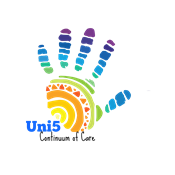 Meeting MinutesDate: 10/18/17	
Location: 305 West Union Street (Burke Mission Station – BUCM)Meeting Facilitated By: Teena WillisAttendeesAgenda ItemsCall to Order – Introductions/Welcome/Sign InMinutes Reviewed – September Minutes were approved by common consentCoordinated EntryProvided Training for Coordinated AssessmentBalance of State Funding Committee Committee met and ESG interest3ed agencies and lead were notified they need to have all project information to Jamie by Oct 23rd for review by the funding committee.  The committee will review quickly and provide any feedback to applicants so they have time to submit the application in accordance with the deadline for submission.  In Person MeetingThere will be an in-person meeting November 8th in for Regional Committee leadership.  All leads are encouraged to attend the meeting. Registration is open for registration. Elections for leadership positionsPositions need to be in place to begin January 1, 2018 Teena encouraged everyone to consider taking a leadership role to grow personally, professionally, and to help our regional committee grow.  Elections will be next meeting,Agency updates – There were no agency updates. Adjourn Next meeting – November 15, 2017 at 10am at Burke United Christian MinistriesNameAgencyPresent/AbsentNameAgencyPresent/AbsentAngela BattleKwanzaa Family InnAAmelia BosticGreenway TransportationAValerie BrooksOptions IncPJamie BrownSipes Orchard HomesAJennifer ClarkFamily Care CenterPLisa ClontzShelter Home of Caldwell Co. ALisa CookACCESS CarePCurry CromerABCCMPKim DuncanWPCOGPJane EarnestFamily Care CenterATammy GrayVAYAAKala GuidoWPCOGABonnie HarperGHCCMPThom HartmanHouse of RefugeAGail HensonCVBHAChris HooverMeeting Place MissionPMichael LaweryMcDowell MissionABranden LewisCommunity LinkACasey McCallSalvation ArmyALeila McMichaelKwanzaa Family InnAJohn MillsCommunity LinkASabra Rock McDowell MissionPCrystal SweattMcDowell MissionATeena WillisPartners BHMP